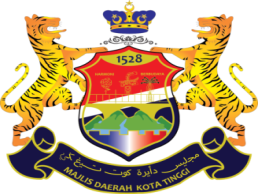 BORANG PERMOHONAN KEMUDAHAN CUTI DISEBABKAN OLEH WABAK(Perintah-Perintah Am Bab C)Arahan:Maklumat hendaklah dilengkapkan dengan jelas dan menggunakan HURUF BESAR.Nama Penuh	:   	No. Kad Pengenalan	:   	Jawatan	:   	Gred	:   	Bahagian/Unit	:   	Status kes :          Positif 

                  :          Kontak Rapat

                  :          Lain – lain ( Nyatakan )

                             __________________________________________________________

                             __________________________________________________________

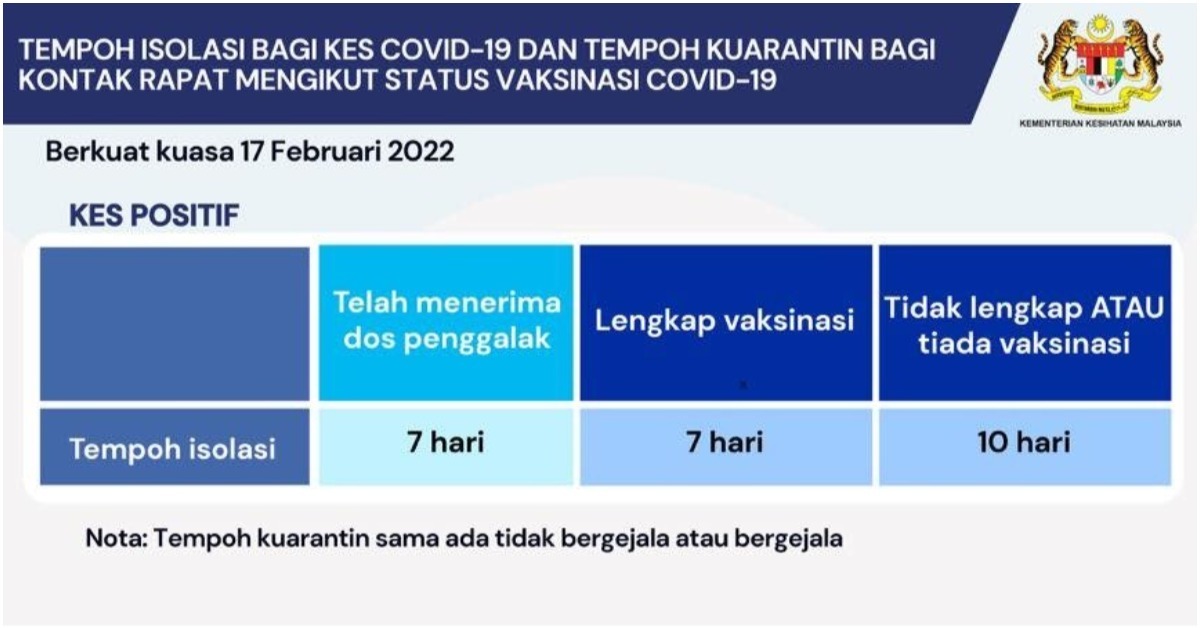 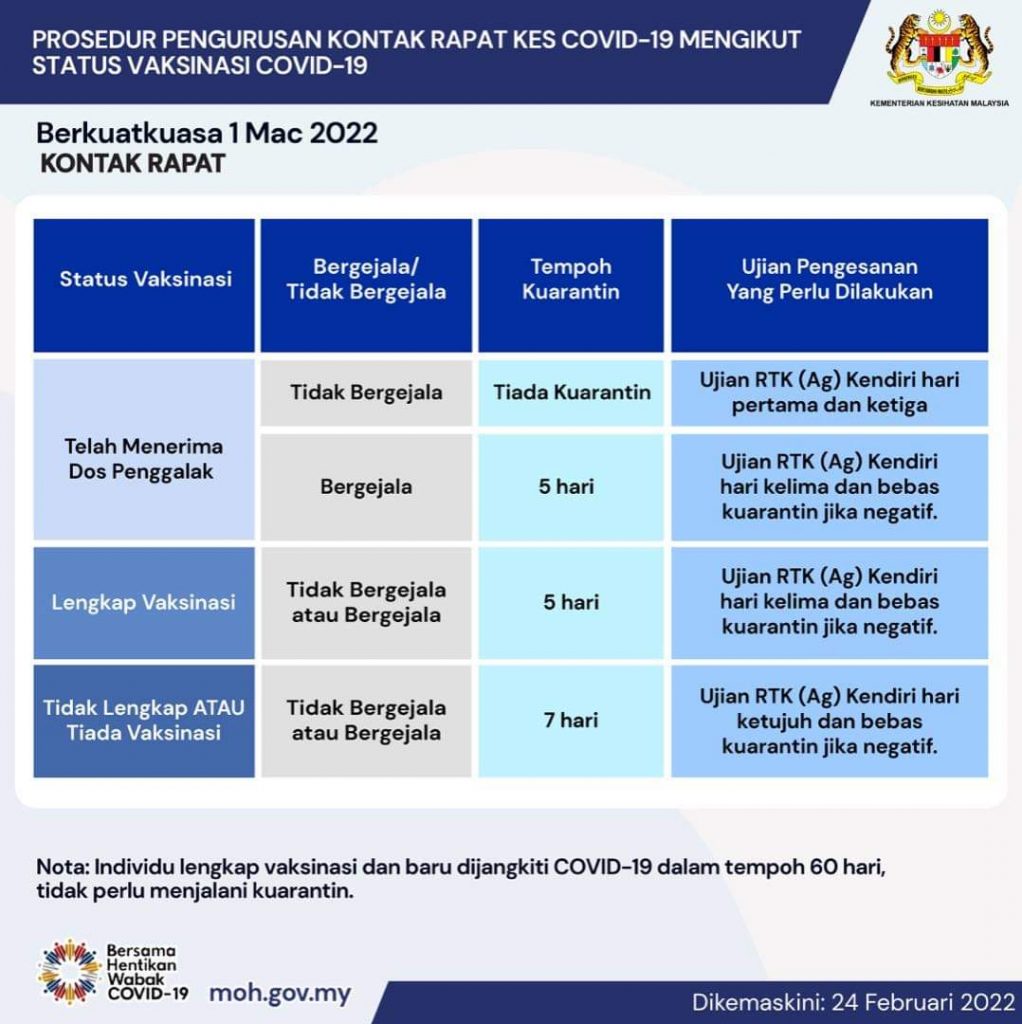 
*Tertakluk kepada peraturan Kementerian Kesihatan Malaysia (KKM)Perakuan Kuarantin adalah seperti di lampiran.(Sila sertakan Perakuan Kuarantin yang dikeluarkan oleh Pegawai Perubatan Kerajaan/Swasta) Nota: Perakuan Kuarantin hendaklah menyatakan dengan jelas nama pesakit, jenis penyakit dan tempoh kuarantin yang diperakukan.BAHAGIAN IIIBAHAGIAN III:PENGESAHAN PEGAWAI8.Saya dengan ini mengesahkan bahawa maklumat sebagaimana yang dinyatakan di BAHAGIAN I dan II adalah benar. Sehubungan itu, saya memohon kemudahan Cuti Kuarantin  selama 	hari,   pada  /  mulai 	sehingga 	.Saya dengan ini mengesahkan bahawa maklumat sebagaimana yang dinyatakan di BAHAGIAN I dan II adalah benar. Sehubungan itu, saya memohon kemudahan Cuti Kuarantin  selama 	hari,   pada  /  mulai 	sehingga 	.Saya dengan ini mengesahkan bahawa maklumat sebagaimana yang dinyatakan di BAHAGIAN I dan II adalah benar. Sehubungan itu, saya memohon kemudahan Cuti Kuarantin  selama 	hari,   pada  /  mulai 	sehingga 	.………………………………….(Tandatangan Pemohon)Cop Rasmi JawatanTarikh:SOKONGAN & ULASAN KETUA JABATAN (tempat bertugas)SOKONGAN & ULASAN KETUA JABATAN (tempat bertugas)SOKONGAN & ULASAN KETUA JABATAN (tempat bertugas)Permohonan pegawai di atas adalah DISOKONG / TIDAK DISOKONG *.Permohonan pegawai di atas adalah DISOKONG / TIDAK DISOKONG *.Permohonan pegawai di atas adalah DISOKONG / TIDAK DISOKONG *.Ulasan:   	Ulasan:   	Ulasan:   	………………………………….(Tandatangan Ketua Jabatan)Cop Rasmi JawatanTarikh:Disahkan bahawa permohonan di atas adalah TERATUR / TIDAK TERATUR *.Disahkan bahawa permohonan di atas adalah TERATUR / TIDAK TERATUR *.Disahkan bahawa permohonan di atas adalah TERATUR / TIDAK TERATUR *.Disyorkan Cuti Kuarantin selama 	hari, pada / mulai 	hingga 	.Disyorkan Cuti Kuarantin selama 	hari, pada / mulai 	hingga 	.Disyorkan Cuti Kuarantin selama 	hari, pada / mulai 	hingga 	.Ulasan Urus Setia:    	………………………………….(Tandatangan)Cop Rasmi JawatanTarikh:(sila nyatakan nama Pelulus)(sila nyatakan nama Pelulus)(sila nyatakan nama Pelulus)Permohonan ini DILULUSKAN / TIDAK DILULUSKAN *.Permohonan ini DILULUSKAN / TIDAK DILULUSKAN *.Permohonan ini DILULUSKAN / TIDAK DILULUSKAN *.Ulasan:   	………………………………….(Tandatangan)Cop Rasmi JawatanTarikh: